Всё время подчеркивать и напоминать, что кто-то другой (новорождённый, гость, соседский ребёнок, приятель, друг) лучше его;Культивировать вражду между ним и сверстниками, учить «давать сдачи», способствовать развитию злопамятства и мстительности;Оскорблять достоинство ребёнка грубыми словами (незнакомыми и ещё непонятными ему), намеренно учить малыша бранным словам;Не любить своего ребёнка или любить только «оценочной» любовью;Когда у ребёнка нет видимых причин для агрессии, а он её проявляет спонтанно и часто, наслаждаясь собственным искусством демонстрации, то родителям непременно нужно обратиться за помощью к психологу или психоневрологу.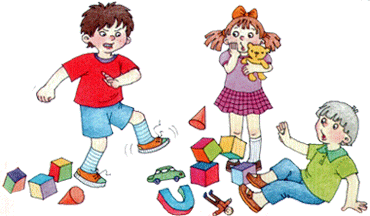 Не забывайте, что агрессия – это следствие враждебности, а воспитательные мероприятия – не орудия сражения!Составитель: Першина И.В., воспитатель           [228-631-236]  [279-153-097]Муниципальное автономное дошкольное образовательное учреждение «Детский сад комбинированного вида  № 29  «Карамелька»  Маленький               агрессор2014г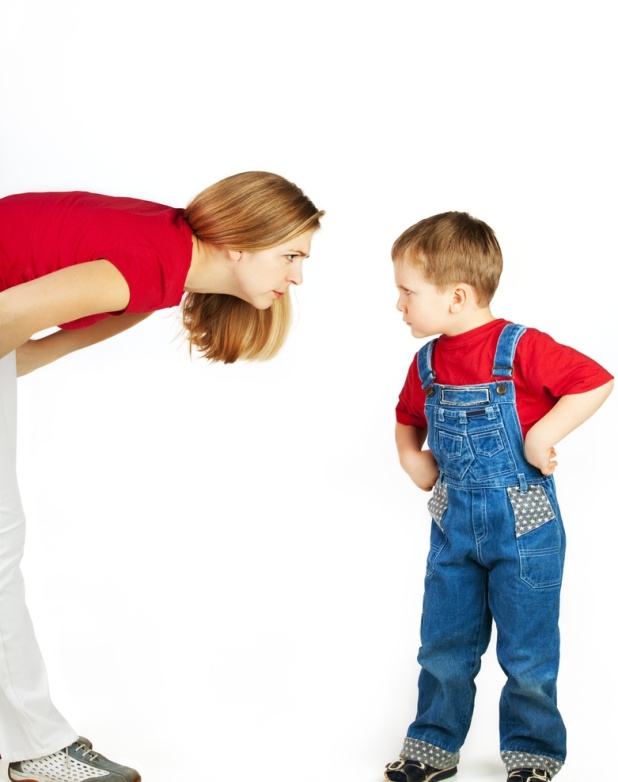 Как надо вести себя родителям с агрессивным ребёнкомНормализовать межличностные отношения в семье;Ликвидировать  все агрессивные формы поведения среди окружения, помня, что ребёнок  в своём поведении чаще подражает взрослым, видит всё и наблюдает; Что-то требуя от ребёнка, не завышать требований, учитывать его возрастные возможности;Не пытайтесь немедленно сделать из ребёнка то, что вы хотели бы иметь или видеть;Попытайтесь погасить конфликт в зародыше, направляя интерес ребёнка в другое полезное дело;Принимайте ребёнка таким, каков он есть, и любите его со всеми особенностями и недостатками;Дайте понять ему, что он любим, даже, если в семье появился другой ребёнок (новорождённый или гость), создайте атмосферу принятия каждого;Научите ребёнка общению со сверстниками, уделяя максимум внимания при поступлении в новый коллектив;При конфликте между детьми главное- не нравоучения, не разъяснения, не разбирательства: кто прав, а кто виноват, а успеть предотвратить удар;Помните, что и слово может ранить малыша, а родительское игнорирование и демонстративное равнодушие, может вовсе нанести неповторимый ущерб вашим отношениям, серьёзную психическую травму ребёнку.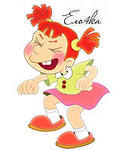 Как нельзя вести себя с агрессивным ребёнкомПостоянно внушать ему, что он плохой. Помните, что отрицательная оценка взрослых формирует низкую самооценку у малыша и затрудняет его общение с внешним миром;Использовать агрессивные методы воспитания и наказания: шлепки, подзатыльники, ремень, угол.Позволять ребёнку даже нарочно «стрелять» во взрослых рогаткой, игрушечным пистолетом;Позволять мучить домашних животных;Позволять смеяться над недостатками сверстников или взрослых;Преднамеренно «разжигать» романтические или ревностные чувства к одному из родителей или другим членам семьи;Першина И.В.[228-631-236]  [279-153-097]